中學教案(2017-18 年度上學期)     陳老師寫作「暑期遊學團」的文章教學範疇：(1)	中學 (第一階，寫作訓練)(2)	中國語文課程第二語言學習架構：基本資料：學習目標：聆聽範疇：1.學生能聽出與暑期遊學團有關的地點及旅遊資料。{ NLL(1.1)3 }説話範疇：1.學生能說出選擇不同暑期遊學團的地點及原因。{ NLS(1.1)2 }閲讀範疇：1.學生能閱讀工作紙的要求及依照提示寫作文章。{ NLR(1.1)1 }{ NLR(1.1)2 }寫作範疇：1.學生能寫出選擇暑期遊學團的地點、原因、天氣及特色。 NLW(1.1)1 }{ NLW(1.1)3 }{ NLW(2.1)1 }教學流程：教學材料：出自香港大學中文教育研究中心岑紹基博士出版的《新版中文八達通》第二冊單元六第四課：暑期遊學團    網上短片：    英國暑期遊學團https://www.youtube.com/watch?v=dWdsg_0uwe4新加坡暑期遊學團https://www.youtube.com/watch?v=MSfTLiggn2E教學投影片：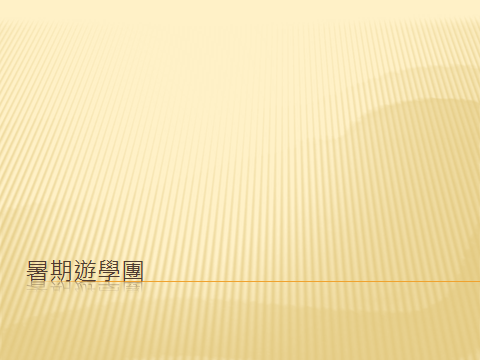 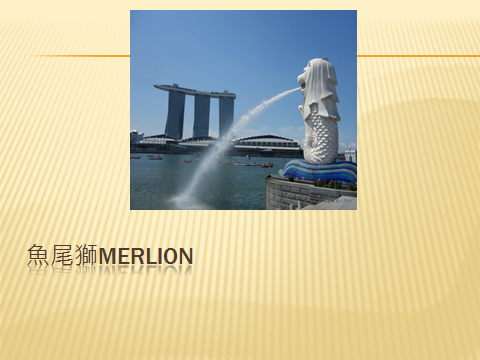 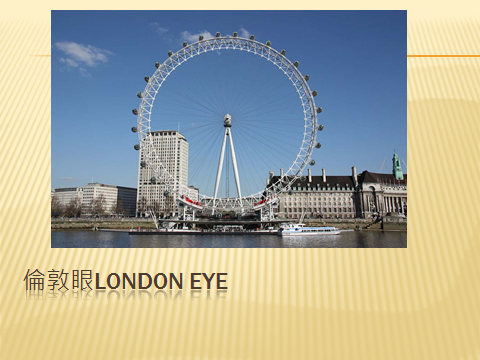 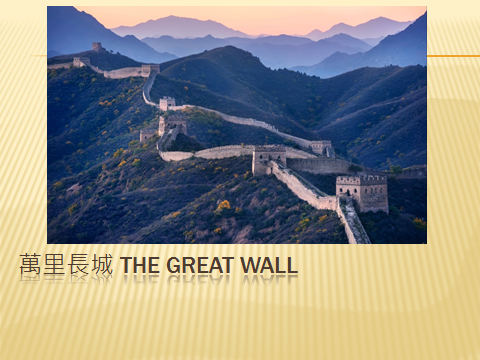 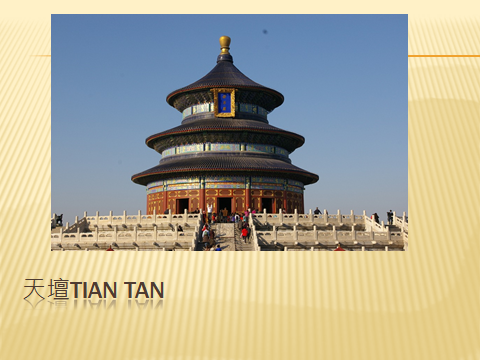 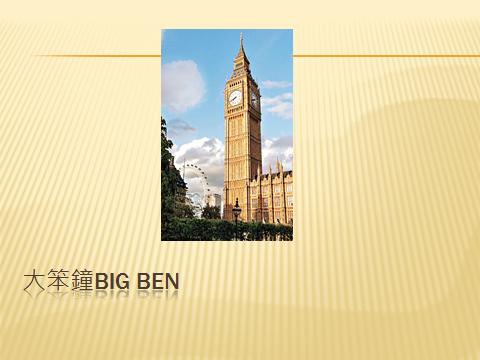 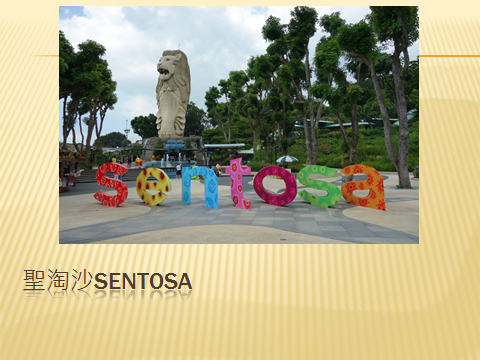 學生作品：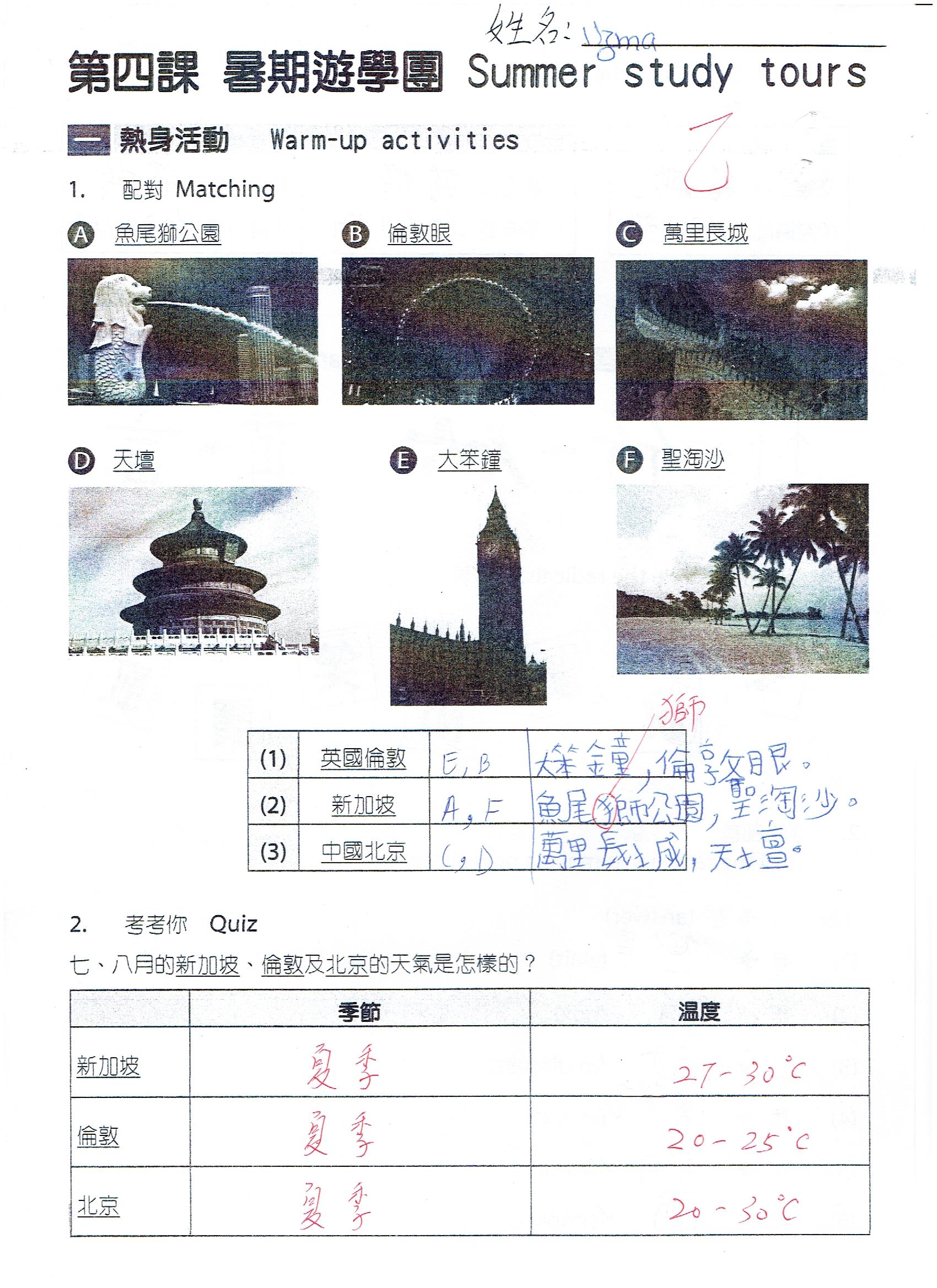 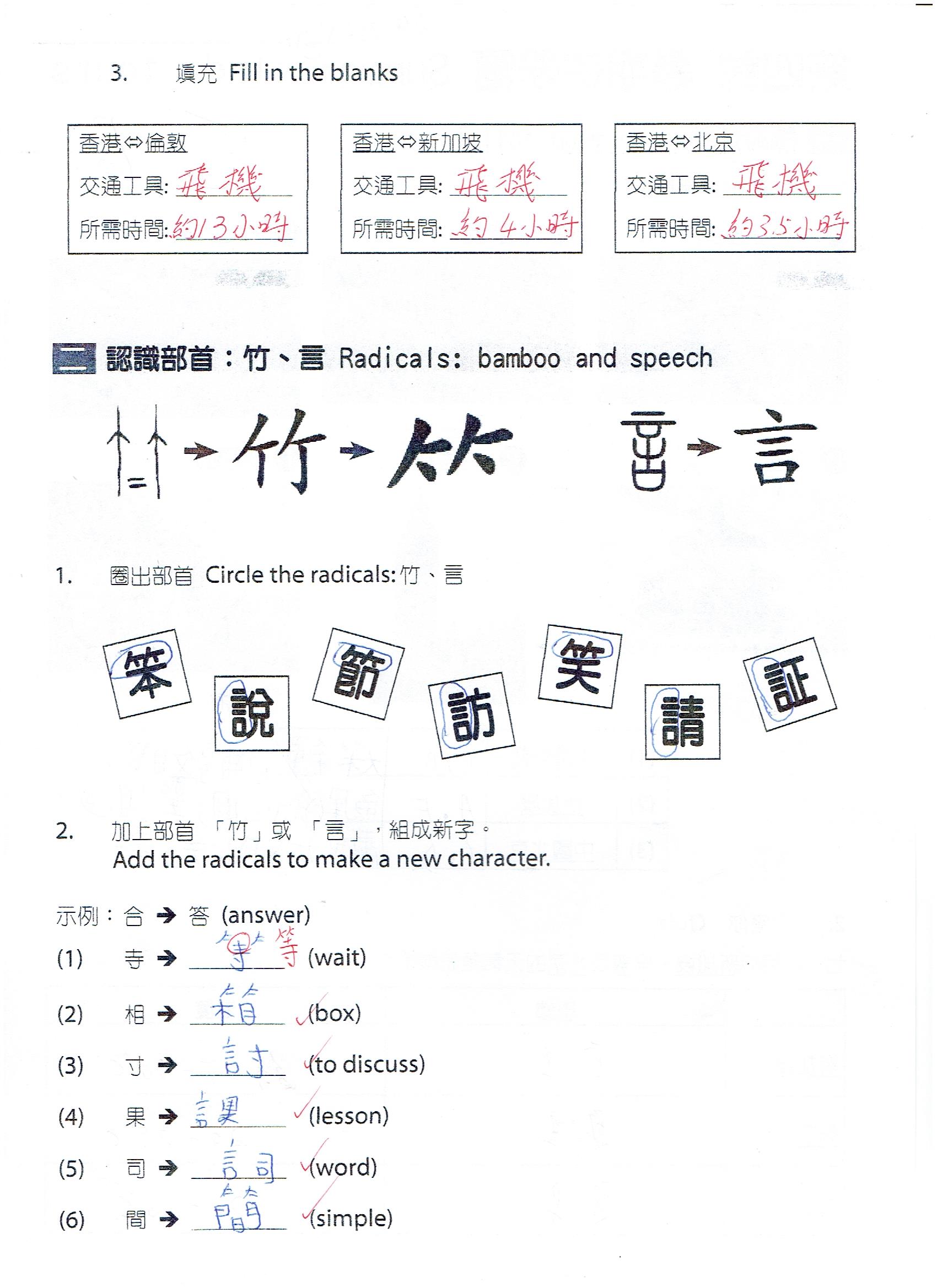 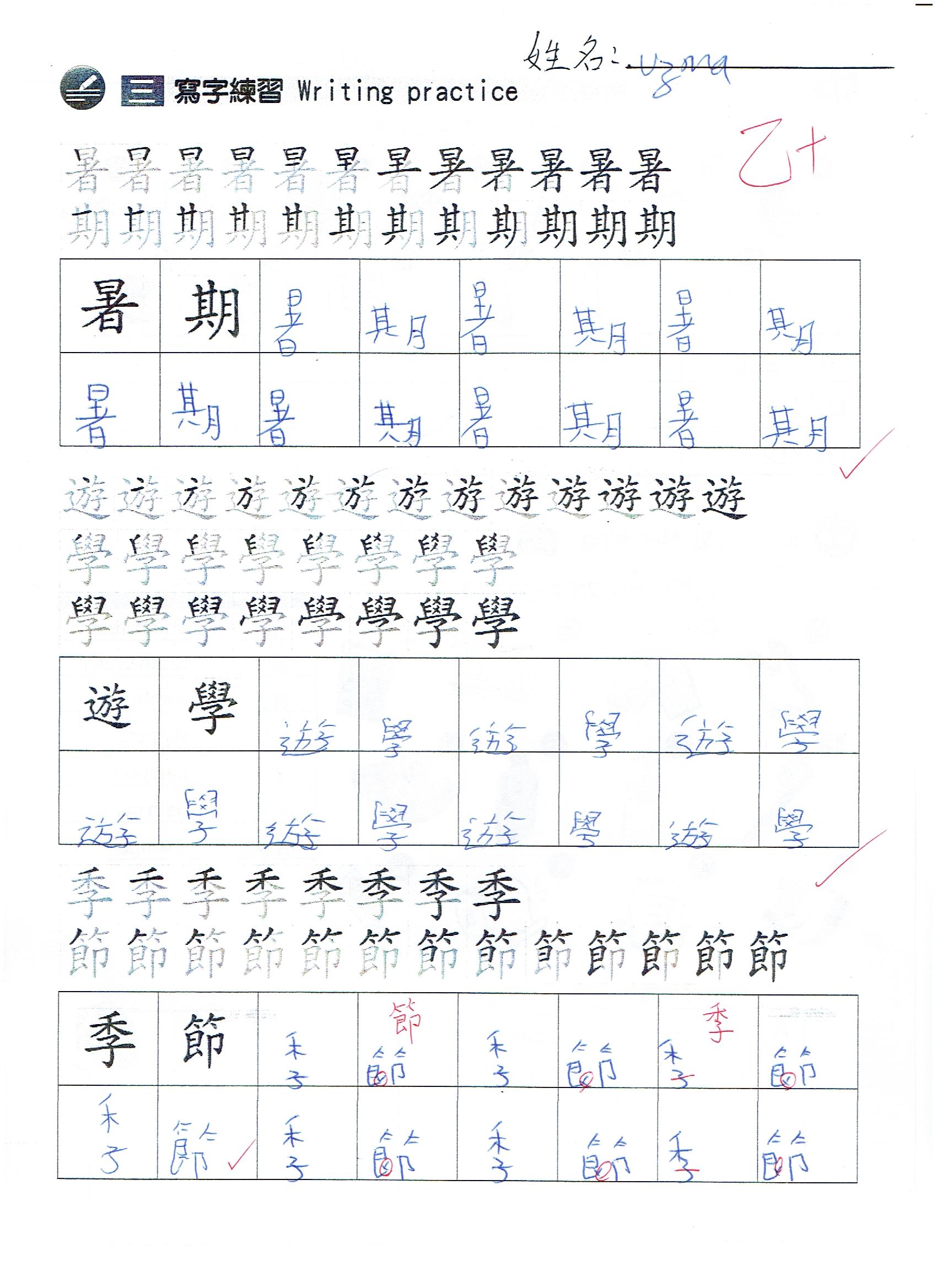 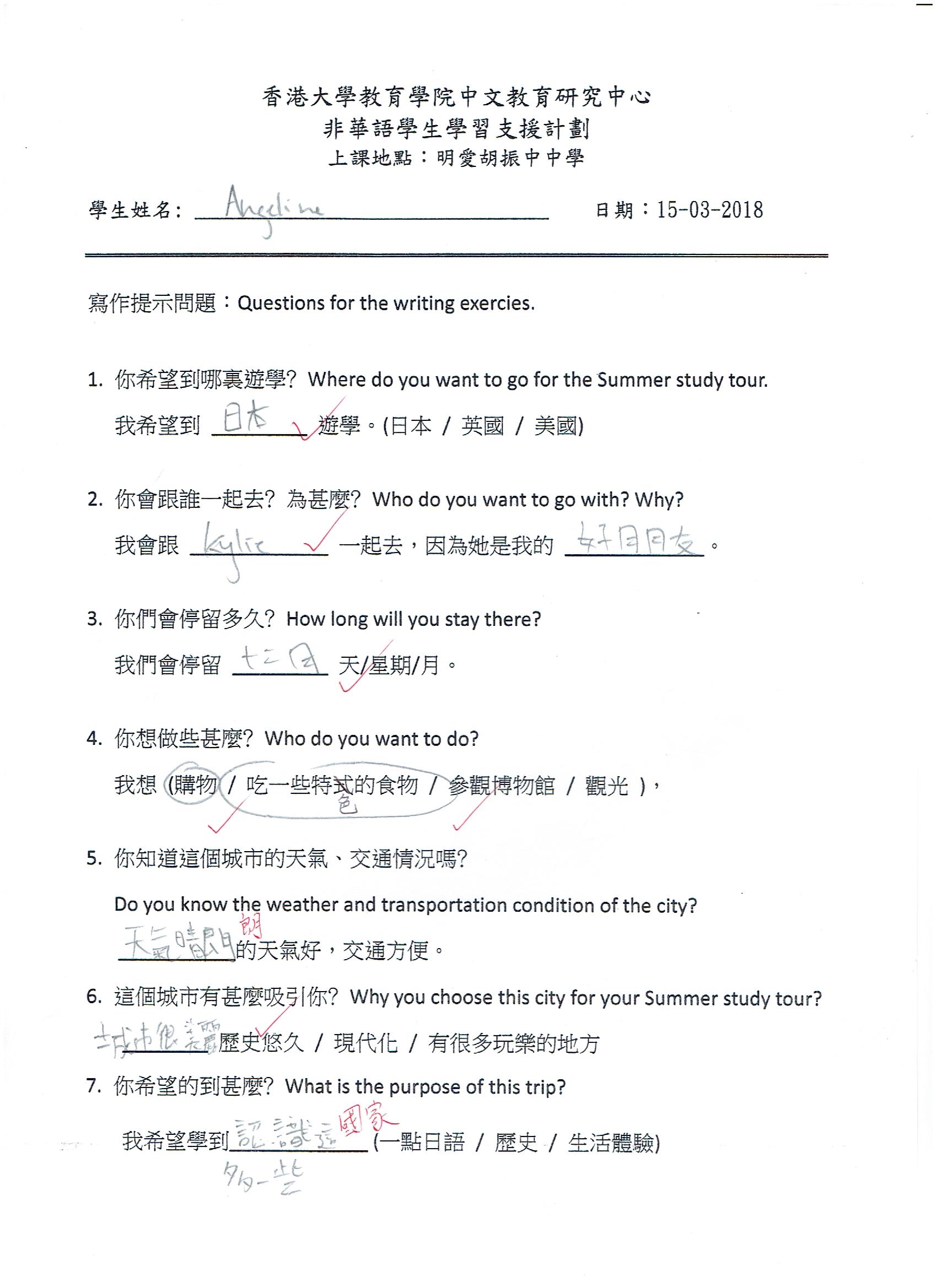 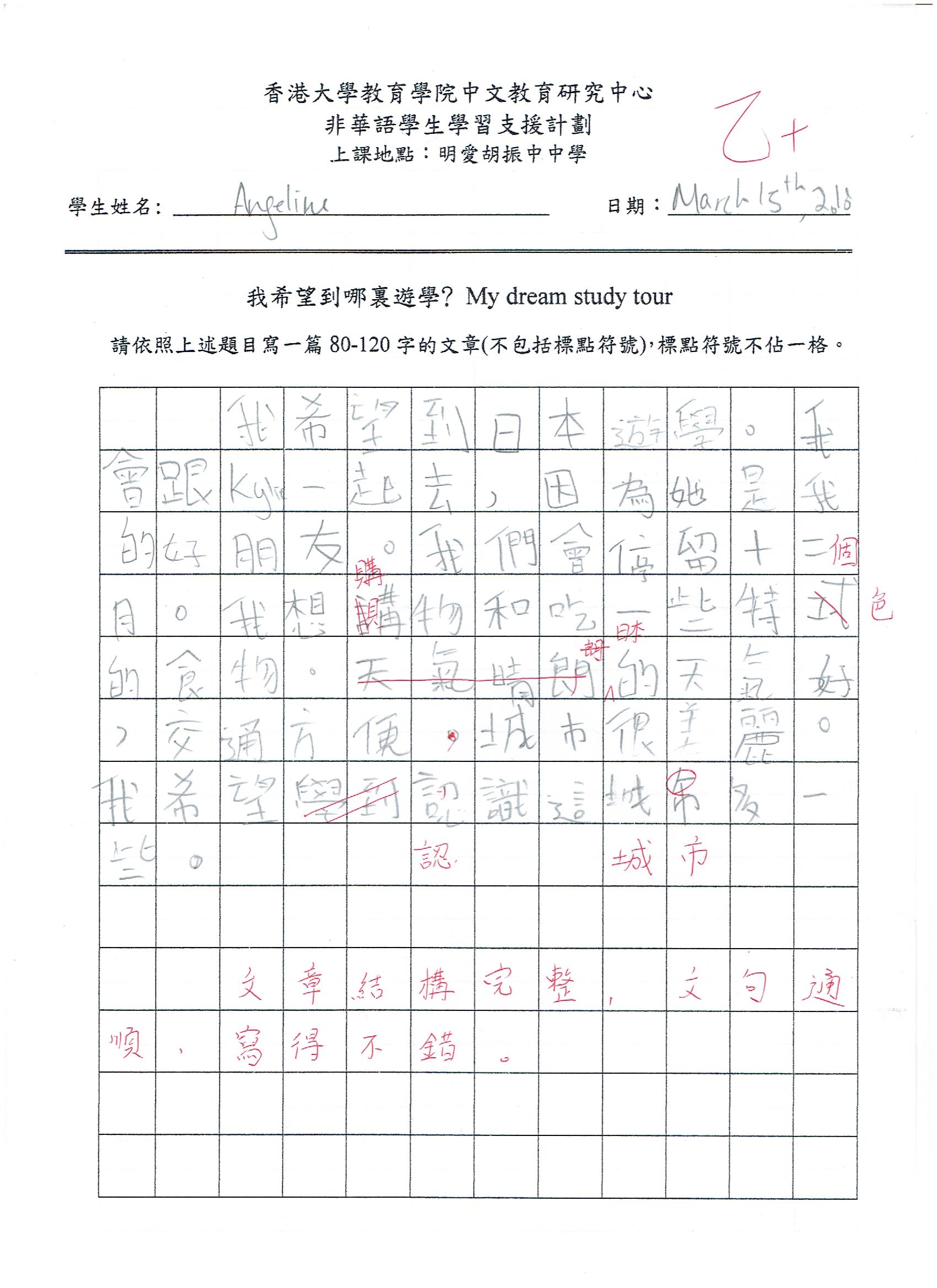 NLR(1.1)1 能認讀學習和生活上的常用字詞NLR(1.1)2 能理解簡短句子的意思NLW(1.1)1 大致能書寫與生活相關的常用字NLW(1.1)3 大致能運用提供的字詞寫簡短句子 (如填句、續句或看圖寫句)NLW(2.1)1    能就熟悉的事物寫簡短文章NLS(1.1)2    能大致說出與個人、家庭、學校生活相關的簡短語句NLL(1.1)3 能聽出對話內容的要點任教導師：陳老師 上課地點：港島區中學科	目：中國語文科(非華語課程) 班(組) 別：Level 2 學生對象：來自港島區中學中一至三級非華語學生 學生人數：19 人日	期：2018 年3 月15日時	間：75 分鐘(4:15pm- 5:30pm )教	室：210 室教	節：一節課	題：寫作「暑期遊學團」的文章時間(分鐘)教學內容預期學生回應及所得教材評估方法 4:15-4:25pm (10分鐘) (引入)認識部首老師教授「竹、言」兩部首的例字：笨、節、笑、說、訪、請、証老師請學生在工作紙上把「竹、言」兩部首加在另一詞上使成為新詞。老師著學生練習寫字：暑期、遊學、季節1.  學生能認識「竹、言」兩部首的例字：笨、節、笑、說、訪、請、証2.  學生在老師的引導下完成工作紙。3.  學生書寫詞語 工作紙提問寫字工作紙 4:25-4:55pm (30分鐘) (發展一)老師詢問學生曾否參加暑期遊學團及對暑期遊學的感受。老師說明本課的主題：暑期遊樂團。老師播放投影片，要求學生說出投影片內的地標是屬於哪個國家。老師要求學生讀出投影片中的地方名稱。老師着學生在工作紙上將著名地標與地區名字進行配對，並完成天氣及其他資料。老師播放兩段有關暑期遊學團的網上短片。老師要求學生說出在短片中所見的活動。1.  學生說出參加暑期遊學團的經驗及感受。2.  學生知悉本課主題。3.  學生說出投影片中的地標所屬國家。4.  學生讀出投影片中的地方名稱。5.  學生能正確地將地標與地區名字配對，並完成天氣及其他資料的配對練習。6. 學生觀看有關暑期遊學團的網上短片。7. 學生說出在短片中所見的活動。 網上短片 工作紙提問影片討論朗讀詞語配對練習工作紙 4:55-5:00pm (5分鐘)小    息小    息 5:00-5:25pm (25分鐘) (發展二) 老師提供問題引導學生思考如何選擇暑期遊學團：目的地、旅伴、逗留時間、遊學目的、當地天氣情況、吸引處及期望等。老師著學生就引導問題寫作一篇「我希望到哪裏遊學」的短文。學生思考問題表上的問題並加以回答。2. 學生在老師的協助下寫作文章。   工作紙提問思考問題表短文寫作練習 5:25-5:30pm (5分鐘) (收結)1.  老師以提問方式總結課堂內容1. 學生回應老師的提問以顯示明白課堂內容提問